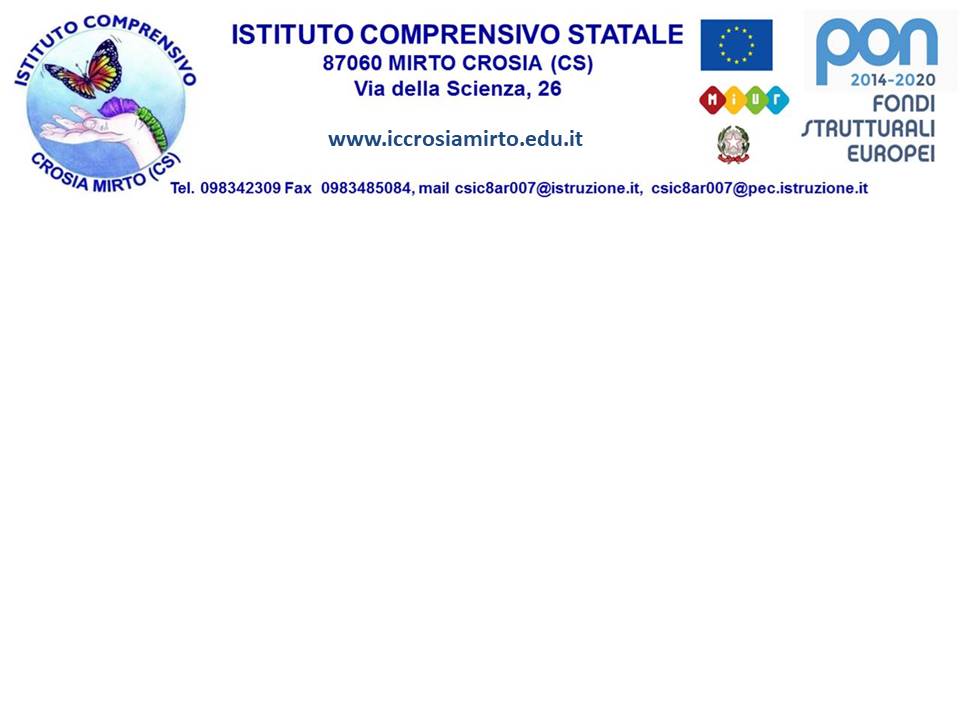 MODELLO A AUTODICHIARAZIONERientro a scuola di Bambini/Alunni assenti per periodi uguali o inferiori a 3(tre) giorni, per motivi diversi da quelli di salute o malattia diversa da sospetto Covid-19Il sottoscritto Cognome______________________________Nome _______________________________ CF_________________________________________Data di Nascita_______________________________ Residenza _________________________________________Via ___________________________ N°____ Tel ____________________________________________; Mail___________________________________  in qualità di genitore  del minore	 	 Cognome______________________________________Nome_____________________________________  Frequentante la classe______________________________ di questo istituto, sotto la propria responsabilità,consapevole delle conseguenze penali previste dall’art. 76 del DPR 445/2000, per dichiarazioni false, falsità negli atti e l’uso di atti falsiDICHIARAChe il/la proprio/a figlio/a è stato assente perData____________________________					Firma leggibile	 	 	 	_______________________________  Per motivi non collegati al proprio stato di salutePer motivi di salute non riconducibili alla sintomatologia Covid-19Non presenta in data odierna e non ha presentato nei giorni precedenti sintomatologia respiratoria e/o febbre superiore a 37.5° CNon accusa al momento tosse insistente, difficoltà respiratoria raffreddore, mal di gola, cefalea, forte astenia(stanchezza), diminuzione o perdita di olfatto/gusto.